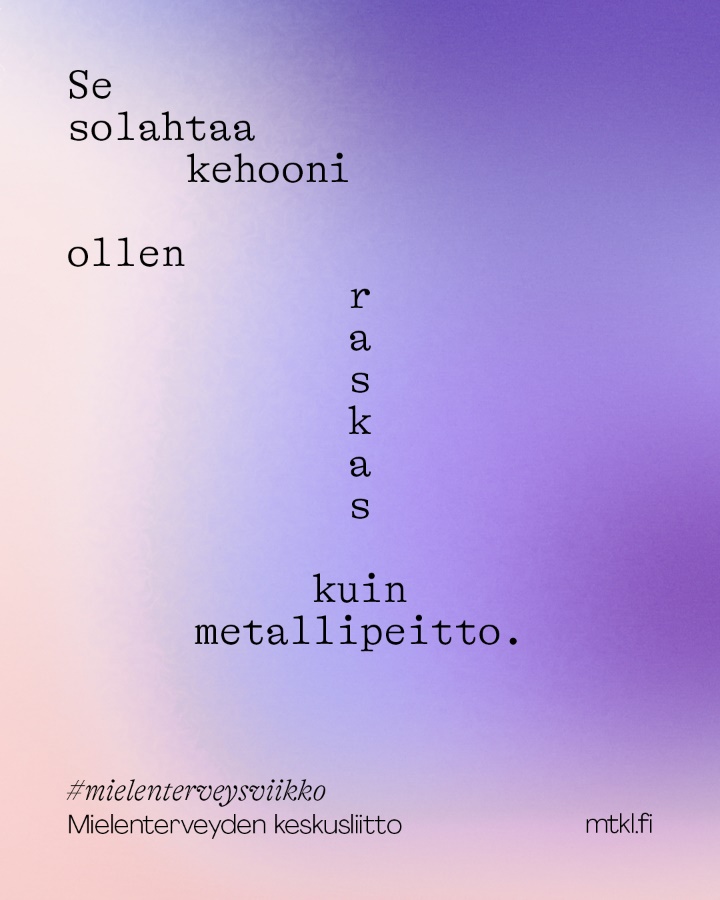 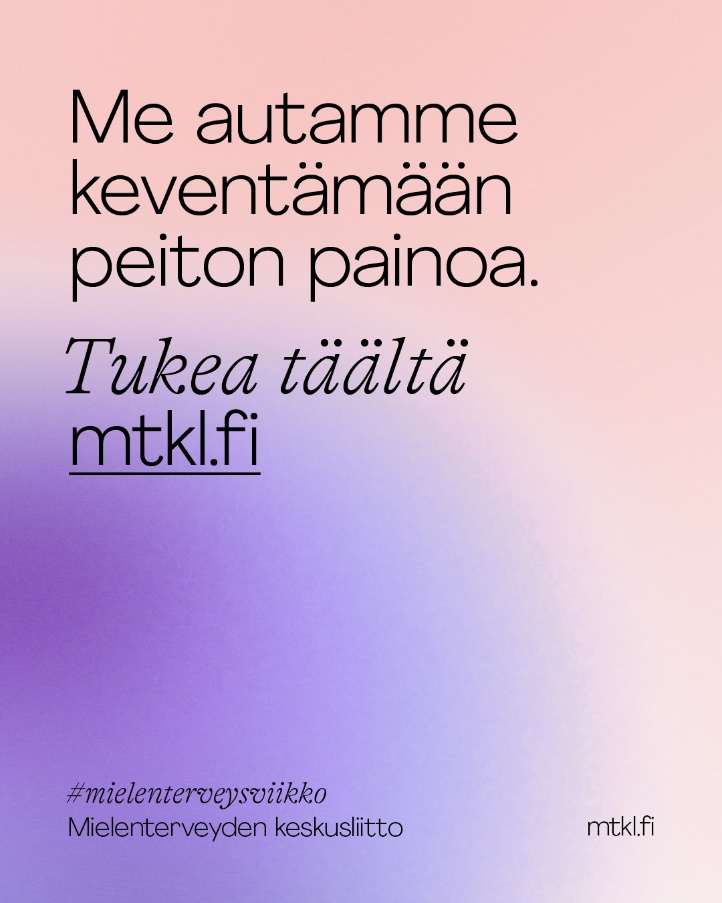 Tapahtuman nimi tähänxx.xx.2023 klo xxKatuosoitekuja xx, 01235 Kaupunki Lyhyt kuvaus tapahtumasta tähän. Lorem ipsum dolor sit amet lorme ipsum dolor sit amet. Lorem ipsum dolor sit amet. Tervetuloa!